   Přátelské setkání Seniorů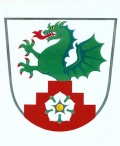 Zastupitelstvo obce Rouské si Vás dovoluje pozvat na tradiční SETKÁNÍ SENIORŮ,které se bude konat v pátek 26.11.2021, ve 14:00 hod na sále KD v Rouském.Občerstvení zajištěno.Od 18:00 hod je pro Vás připraven dokumentární film KAREL přinášející ojedinělý pohled do soukromí a duše Karla Gotta.Těšíme se na VásZ důvodu zajištění občerstvení a večeře prosíme o nahlášení účasti a to na tel. 724182823 formou SMS ve tvaru SENIORI ANO 1 OSOBA. Číslo napište podle počtu osob, které hlásíte. Nahlaste se prosím do pátku 19.11.2021